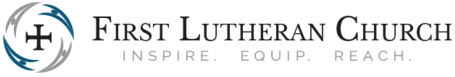 Mission Slovakia 2022Application FormFirst Lutheran Church has partnered with the Center for Christian Education (CCE) in Martin, Slovakia, for the past 20 years.  This summer FLC is sending a team from Fargo to lead VBS-styled classes with 3rd and 4th grade students (ages 8-10) in CCE’s elementary school.Prayerfully consider this opportunity to serve in Martin, Slovakia, as you complete this required Application Form:Name ___________________________________________________________ Cell phone   (______)_________________Address _______________________________________________________________________________________________Email __________________________________________________________________________________________________Please answer all questions below orif written/typed on another sheet, please attach this form to responses(1) Describe your Christian faith journey:(2) Explain what excites you about this experience:(3) Share what gifts can contribute to this mission and team:(4) List the order you would feel most comfortable with students along with teammates, with 1 being most preferred and 4 being least preferred:_______ Music/Bible Story Telling, 
_______ Games and Outdoor Activities_______ English Conversation_______ ArtPlease return this form to the Church Office by 5 p.m., Friday, February 4As you consider this special opportunity, if you need further information, please contact Pastor Laurie Neill via email or phone: lneill@flcfargo.org or (701) 235.7389.  Thank you.